Новые требования пожарной безопасности для владельцев индивидуальных жилых домов, а также  садоводов, дачников и их объединений(действующая редакция Правил противопожарного режима в Российской Федерации (далее – ППР), утвержденных постановлением Правительства РФ от 16.09.2020 N 1479). 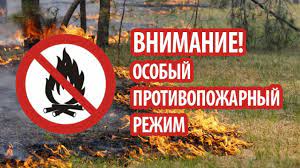 1. Основные обязанности, запреты и ограничения:- собственники (владельцы) земельных участков обязаны своевременно убирать на них мусор и сухостой (зона очистки – 2 метра), а также окашивать их;- на территориях частных домовладений запрещено разводить костры, использовать открытый огонь для приготовления пищи вне специально отведенных и оборудованных для этого мест, а также сжигать мусор, траву, листву и иные отходы, материалы или изделия, кроме мест и (или) способов, установленных органами местного самоуправления;- не допускается разводить открытый огонь (костры) в местах, находящихся за территорией частных домовладений, на расстоянии менее 50 метров от объектов защиты- на территориях общего пользования городских и сельских поселений, городских и муниципальных округов, на территориях садоводства или огородничества запрещается устраивать свалки отходов;- со дня схода снежного покрова до установления устойчивой дождливой осенней погоды или образования снежного покрова собственники (владельцы) земельных участков, прилегающих к лесу, обязаны обеспечить ее очистку от сухой травы и мусора на полосе шириной не менее 10 метров от леса либо отделить лес противопожарной минерализованной полосой шириной не менее 0,5 метра или иным противопожарным барьером;- собственники (владельцы) земельных участков обязаны обеспечить надлежащее содержание (в любое время года) дорог, проездов и подъездов к зданиям и иным строениям, к источникам противопожарного водоснабжения;2. Использование открытого огня и разведение костров на приусадебных участках, населенных пунктах  возможно при соблюдении следующих условий:- только на специально отведенных и оборудованных для этого местах;- место для открытого огня должно располагаться на расстоянии не менее 50 метров от ближайшей постройки, от хвойного леса и молодняка его должно отделять 100-метровое расстояние и 30 метров - от лиственного леса; - территория вокруг места использования открытого огня должна быть очищена в радиусе 10 метров от сухостойных деревьев, сухой травы, валежника, порубочных остатков, других горючих материалов и отделена противопожарной минерализованной полосой шириной не менее 0,4 метра- при использовании открытого огня в металлической бочке расстояния могут быть сокращены вдвое, но  у бочки должна быть крышка, а поблизости должны находиться первичные средства пожаротушения; -лицо, использующее открытый огонь, должно быть обеспечено первичными средствами пожаротушения для локализации и ликвидации горения, а также мобильным средством связи для вызова подразделения пожарной охраны;- мангалы и жаровни можно располагать на расстоянии не менее 5 метров от зданий и построек. 3. Использование открытого огня запрещено:на торфяных почвах;при установлении на соответствующей территории особого противопожарного режима;при поступившей информации о приближающихся неблагоприятных или опасных для жизнедеятельности людей метеорологических последствиях, связанных с сильными порывами ветра;под кронами деревьев хвойных пород;в емкости, стенки которой имеют огненный сквозной прогар, механические разрывы (повреждения) и иные отверстия, в том числе технологические, через которые возможно выпадение горючих материалов за пределы очага горения;при скорости ветра, превышающей значение 5 метров в секунду, если открытый огонь используется без металлической емкости или емкости, выполненной из иных негорючих материалов, исключающей распространение пламени и выпадение сгораемых материалов за пределы очага горения;при скорости ветра, превышающей значение 10 метров в секунду.4. Нарушение требований пожарной безопасности предусматривает предупреждение или штрафные санкции (ч.1 ст.20.4 КоАП РФ):- на граждан в размере от двух тысяч до трех тысяч рублей;- на должностных лиц – от шести до пятнадцати тысяч рублей;- на лиц, осуществляющих предпринимательскую деятельность без образования юридического лица, - от двадцати до тридцати тысяч рублей;- на юридических лиц - от ста пятидесяти до двухсот тысяч рублей. 5. При введении особого противопожарного режима (в 2022 году на территории Пировского муниципального округа – с 13 мая 2022):- запрещается использование открытого огня на всех землях;- запрещается выжигание сухой травянистой растительности;- могут быть установлены дополнительные требования пожарной безопасности (ограничения, запреты).6. Нарушение требований пожарной безопасности в условиях особого противопожарного режима предусматривает увеличенные штрафные санкции (ч.2 ст.20.4 КоАП РФ):- на граждан в размере от двух тысяч до четырех тысяч рублей;- на должностных лиц - от пятнадцати тысяч до тридцати тысяч рублей;- на лиц, осуществляющих предпринимательскую деятельность без образования юридического лица, - от тридцати тысяч до сорока тысяч рублей;- на юридических лиц - от двухсот тысяч до четырехсот тысяч рублей. 7. Нарушение требований пожарной безопасности, повлекшее возникновение пожара и уничтожение или повреждение чужого имущества либо причинение легкого или средней тяжести вреда здоровью человека, влечет наложение административного штрафа (ч.6 ст.20.4 КоАП РФ):- на граждан в размере от четырех тысяч до пяти тысяч рублей;- на должностных лиц - от сорока тысяч до пятидесяти тысяч рублей;- на лиц, осуществляющих предпринимательскую деятельность без образования юридического лица, - от пятидесяти тысяч до шестидесяти тысяч рублей или административное приостановление деятельности на срок до тридцати суток;- на юридических лиц - от трехсот пятидесяти тысяч до четырехсот тысяч рублей или административное приостановление деятельности на срок до тридцати суток.